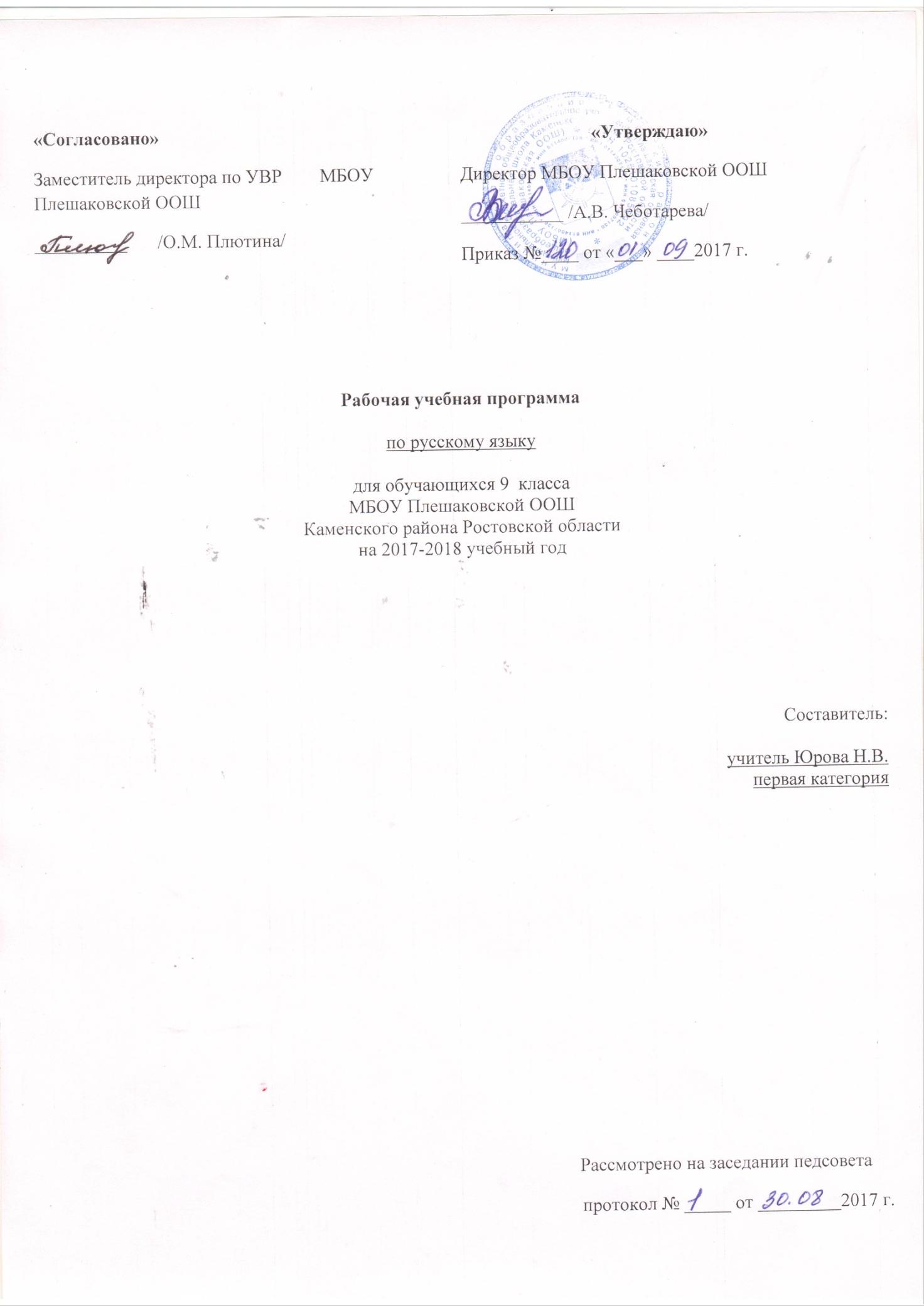 1.1.Пояснительная записка.Рабочая программа по  русскому языку составлена на основе авторской программы по  русскому языку  и в соответствии с утверждённым производственным календарём. Программа рассчитана на 100 часов.Рабочая программа по  русскому языку  составлена на основании следующих нормативно-правовых документов:Федеральный Закон «Об образовании в Российской Федерации» (от 29.12. 2012 № 273-ФЗ).Учебный план МБОУ Плешаковской ООШ на 2017 – 2018 учебный год.Положение о порядке разработки и утверждения рабочих программ учебных предметов, курсов МБОУ Плешаковской ООШ на 2017 – 2018 учебный год.Авторской программы по русскому языку, ориентированной на учебник, обеспечивающий процесс обучения (Русский язык: Учеб.для 9кл. общеобразоват. организаций.  / Л.А. Тростенцова, Т.А. Ладыженская, А.Д. Дейкина, О.М. Александрова и др.; М.: Просвещение, 2016). 2.Планируемые результаты освоения учебного предмета1.Учащиеся должны знать изученные основные сведения о языке, определения основных изучаемых в9классе языковых явлений, речеведческихпонятий, пунктуационных правил, обосновывать своиответы, приводя нужные примеры.II К концу 9 класса учащиеся должны овладеть следующими умениями и навыками:-    производить все виды разбора: фонетический, морфемный, словообразовательный, морфологический, синтаксический, стилистический;- составлять сложные предложения разных типов, пользоваться синтаксическими синонимами всоответствии с содержанием и стилем создаваемого текста;-     определять стиль и тип текста;-     соблюдать все основные нормы литературного языка. По пунктуации. Находить в предложениях смысловые отрезки, обосновывать выбор знаков      препинания; находить и исправлять пунктуационные ошибки; производить пунктуационный разбор предложения. По орфографии. Находить в словах изученные орфограммы, уметь обосновывать их выбор, правильно писать слова с изученными орфограммами, находить и исправлять орфографические ошибки, производить орфографический разбор слов.   Правильно писать изученные в 5-9 классах слова с непроверяемыми орфограммами. По связной речи. Определять тип и стиль текста, создавать тексты разных стилей и типов речи. Подготовить и сделать доклад на историко-литературную тему по одному источнику. Составлять тезисы или конспект небольшой литературно-критической статьи. Писать сочинения публицистического характера. Писать заявление, автобиографию. Совершенствовать содержание и языковое оформление сочинения, находить и исправлять различные языковые ошибки в своем тексте. Свободно и грамотно говорить на заданные темы.3.Содержание программы учебного курса«Международное значение русского языка»Повторение изученного в 5-8 классахУстная и письменная речь. Монолог , диалог. Стили речи. Простое предложение и его грамматическая основа. Предложение с обособленными членами. Обращения, вводные слова и вставные конструкции.Развитие речи (далее Р.Р.). Устное сообщение. Написание письма. Изложение с продолжением.Контрольная работа (далее К.Р.) Контрольный диктант №1 с грамматическим заданием.Сложное предложение. Культура речиПонятие о сложном предложении. Сложные и бессоюзные предложения. Разделительные и выделительные знаки препинания между частями сложного предложения. Интонация сложного предложения.Р.Р. Анализ интонационного рисунка предложения. Прямая речь. Диалог. Сочинение.К.Р. Контрольный диктант №2 с грамматическим заданием.Сложносочиненные предложенияПонятие о сложносочиненном предложении. Смысловые отношения в сложносочиненном предложении. Сложносочиненное предложение с разделительными союзами. Сложносочиненное предложение с соединительными союзами. Сложносочиненное предложение с противительными союзами. Разделительные знаки препинания между частями сложносочиненного предложения. Синтаксический и пунктуационный разбор сложносочиненного предложения. Повторение (контрольные вопросы и задания)Р.Р. Устное сочинение на заданную тему. Сочинение по картине. Комплексный анализ текста.Сложноподчиненные предложенияПонятие о сложноподчиненном предложении. Союзы и союзные слова в сложноподчиненном предложении. Роль указательных слов в сложноподчиненном предложении.Р.Р. Редактирование текста. Подробный пересказ текста. Отзыв о картинеК.Р. Контрольный диктант №3с грамматическим заданием.Основные группы сложноподчиненных предложенийСложноподчиненные предложения с придаточными определительными. Сложноподчиненные предложения с придаточными изъяснительными. Сложноподчиненные предложения с придаточными обстоятельственными. Сложноподчиненные предложения с придаточными цели, причины, условия, уступки, следствия. Сложноподчиненные предложения с придаточнымиобраза действия, меры, степени и сравнительными. Сложноподчиненные предложения с несколькими придаточными. Знаки препинания при них. Синтаксический разбор сложноподчиненного предложения. Пунктуационный разбор сложноподчиненного предложения. Повторение.Р.Р. Сжатый пересказ текста. Диалог. Комплексный анализ текста. Сочинение на основе картины. Сочинение-рассуждение. Связный текст по данному началу.К.Р. Контрольное тестирование №1 по теме «Сложноподчиненное предложение»К.Р. Контрольный диктант №4 с грамматическим заданием. Контрольное тестирование №1 по теме «Сложноподчиненные предложения»Бессоюзные сложные предложенияПонятие о бессоюзном сложном предложении. Интонация в бессоюзном сложном предложении. Бессоюзные сложные предложения со значением перечисления. Запятая и точка с запятой в бессоюзном сложном предложении. Бессоюзное сложное предложение со значением причины, пояснения, дополнения. Двоеточие в бессоюзном сложном предложении. Бессоюзное сложное предложение со значением противопоставления, времени, условия и следствия. Тире в бессоюзном сложном предложении. Синтаксический и пунктуационный разбор бессоюзного сложного предложения. Повторение.Р.Р. Подробное изложение. Сочинение по картине (рассказ или отзыв).К.Р. Контрольное тестирование №2 по теме «Бессоюзное сложное предложение»Сложные предложения с различными видами связиУпотребление союзной и (сочинительной и подчинительной) и бессоюзной связи в сложных предложениях. Знаки препинания в сложных предложениях с различными видами связи. Синтаксический и пунктуационный разбор предложения с различными видами связи. Публичная речь. Повторение.Р.Р. Комплексный анализ текста. Подробное изложение. Публичное выступление.К.Р. Контрольный диктант №5 с грамматическим заданием.Повторение и систематизация изученного в 5-9 классахФонетика и графика. Лексикология (лексика) и фразеология. Морфемика. Словообразование. Морфология. Синтаксис. Орфография. Пунктуация.Р.Р. Комплексный анализ текста. Сжатое изложение. Сочинение-рассуждение на лингвистическую тему.К.Р. Итоговое тестирование.1.1.Пояснительная записка.Рабочая программа по  русскому языку составлена на основе авторской программы по  русскому языку  и в соответствии с утверждённым производственным календарём. Программа рассчитана на 100 часов.Рабочая программа по  русскому языку  составлена на основании следующих нормативно-правовых документов:Федеральный Закон «Об образовании в Российской Федерации» (от 29.12. 2012 № 273-ФЗ).Учебный план МБОУ Плешаковской ООШ на 2017 – 2018 учебный год.Положение о порядке разработки и утверждения рабочих программ учебных предметов, курсов МБОУ Плешаковской ООШ на 2017 – 2018 учебный год.Авторской программы по русскому языку, ориентированной на учебник, обеспечивающий процесс обучения (Русский язык: Учеб.для 9кл. общеобразоват. организаций.  / Л.А. Тростенцова, Т.А. Ладыженская, А.Д. Дейкина, О.М. Александрова и др.; М.: Просвещение, 2016). 2.Планируемые результаты освоения учебного предмета1.Учащиеся должны знать изученные основные сведения о языке, определения основных изучаемых в9классе языковых явлений, речеведческихпонятий, пунктуационных правил, обосновывать своиответы, приводя нужные примеры.II К концу 9 класса учащиеся должны овладеть следующими умениями и навыками:-    производить все виды разбора: фонетический, морфемный, словообразовательный, морфологический, синтаксический, стилистический;- составлять сложные предложения разных типов, пользоваться синтаксическими синонимами всоответствии с содержанием и стилем создаваемого текста;-     определять стиль и тип текста;-     соблюдать все основные нормы литературного языка. По пунктуации. Находить в предложениях смысловые отрезки, обосновывать выбор знаков      препинания; находить и исправлять пунктуационные ошибки; производить пунктуационный разбор предложения. По орфографии. Находить в словах изученные орфограммы, уметь обосновывать их выбор, правильно писать слова с изученными орфограммами, находить и исправлять орфографические ошибки, производить орфографический разбор слов.   Правильно писать изученные в 5-9 классах слова с непроверяемыми орфограммами. По связной речи. Определять тип и стиль текста, создавать тексты разных стилей и типов речи. Подготовить и сделать доклад на историко-литературную тему по одному источнику. Составлять тезисы или конспект небольшой литературно-критической статьи. Писать сочинения публицистического характера. Писать заявление, автобиографию. Совершенствовать содержание и языковое оформление сочинения, находить и исправлять различные языковые ошибки в своем тексте. Свободно и грамотно говорить на заданные темы.3.Содержание программы учебного курса«Международное значение русского языка»Повторение изученного в 5-8 классахУстная и письменная речь. Монолог , диалог. Стили речи. Простое предложение и его грамматическая основа. Предложение с обособленными членами. Обращения, вводные слова и вставные конструкции.Развитие речи (далее Р.Р.). Устное сообщение. Написание письма. Изложение с продолжением.Контрольная работа (далее К.Р.) Контрольный диктант №1 с грамматическим заданием.Сложное предложение. Культура речиПонятие о сложном предложении. Сложные и бессоюзные предложения. Разделительные и выделительные знаки препинания между частями сложного предложения. Интонация сложного предложения.Р.Р. Анализ интонационного рисунка предложения. Прямая речь. Диалог. Сочинение.К.Р. Контрольный диктант №2 с грамматическим заданием.Сложносочиненные предложенияПонятие о сложносочиненном предложении. Смысловые отношения в сложносочиненном предложении. Сложносочиненное предложение с разделительными союзами. Сложносочиненное предложение с соединительными союзами. Сложносочиненное предложение с противительными союзами. Разделительные знаки препинания между частями сложносочиненного предложения. Синтаксический и пунктуационный разбор сложносочиненного предложения. Повторение (контрольные вопросы и задания)Р.Р. Устное сочинение на заданную тему. Сочинение по картине. Комплексный анализ текста.Сложноподчиненные предложенияПонятие о сложноподчиненном предложении. Союзы и союзные слова в сложноподчиненном предложении. Роль указательных слов в сложноподчиненном предложении.Р.Р. Редактирование текста. Подробный пересказ текста. Отзыв о картинеК.Р. Контрольный диктант №3с грамматическим заданием.Основные группы сложноподчиненных предложенийСложноподчиненные предложения с придаточными определительными. Сложноподчиненные предложения с придаточными изъяснительными. Сложноподчиненные предложения с придаточными обстоятельственными. Сложноподчиненные предложения с придаточными цели, причины, условия, уступки, следствия. Сложноподчиненные предложения с придаточнымиобраза действия, меры, степени и сравнительными. Сложноподчиненные предложения с несколькими придаточными. Знаки препинания при них. Синтаксический разбор сложноподчиненного предложения. Пунктуационный разбор сложноподчиненного предложения. Повторение.Р.Р. Сжатый пересказ текста. Диалог. Комплексный анализ текста. Сочинение на основе картины. Сочинение-рассуждение. Связный текст по данному началу.К.Р. Контрольное тестирование №1 по теме «Сложноподчиненное предложение»К.Р. Контрольный диктант №4 с грамматическим заданием. Контрольное тестирование №1 по теме «Сложноподчиненные предложения»Бессоюзные сложные предложенияПонятие о бессоюзном сложном предложении. Интонация в бессоюзном сложном предложении. Бессоюзные сложные предложения со значением перечисления. Запятая и точка с запятой в бессоюзном сложном предложении. Бессоюзное сложное предложение со значением причины, пояснения, дополнения. Двоеточие в бессоюзном сложном предложении. Бессоюзное сложное предложение со значением противопоставления, времени, условия и следствия. Тире в бессоюзном сложном предложении. Синтаксический и пунктуационный разбор бессоюзного сложного предложения. Повторение.Р.Р. Подробное изложение. Сочинение по картине (рассказ или отзыв).К.Р. Контрольное тестирование №2 по теме «Бессоюзное сложное предложение»Сложные предложения с различными видами связиУпотребление союзной и (сочинительной и подчинительной) и бессоюзной связи в сложных предложениях. Знаки препинания в сложных предложениях с различными видами связи. Синтаксический и пунктуационный разбор предложения с различными видами связи. Публичная речь. Повторение.Р.Р. Комплексный анализ текста. Подробное изложение. Публичное выступление.К.Р. Контрольный диктант №5 с грамматическим заданием.Повторение и систематизация изученного в 5-9 классахФонетика и графика. Лексикология (лексика) и фразеология. Морфемика. Словообразование. Морфология. Синтаксис. Орфография. Пунктуация.Р.Р. Комплексный анализ текста. Сжатое изложение. Сочинение-рассуждение на лингвистическую тему.К.Р. Итоговое тестирование.1.1.Пояснительная записка.Рабочая программа по  русскому языку составлена на основе авторской программы по  русскому языку  и в соответствии с утверждённым производственным календарём. Программа рассчитана на 100 часов.Рабочая программа по  русскому языку  составлена на основании следующих нормативно-правовых документов:Федеральный Закон «Об образовании в Российской Федерации» (от 29.12. 2012 № 273-ФЗ).Учебный план МБОУ Плешаковской ООШ на 2017 – 2018 учебный год.Положение о порядке разработки и утверждения рабочих программ учебных предметов, курсов МБОУ Плешаковской ООШ на 2017 – 2018 учебный год.Авторской программы по русскому языку, ориентированной на учебник, обеспечивающий процесс обучения (Русский язык: Учеб.для 9кл. общеобразоват. организаций.  / Л.А. Тростенцова, Т.А. Ладыженская, А.Д. Дейкина, О.М. Александрова и др.; М.: Просвещение, 2016). 2.Планируемые результаты освоения учебного предмета1.Учащиеся должны знать изученные основные сведения о языке, определения основных изучаемых в9классе языковых явлений, речеведческихпонятий, пунктуационных правил, обосновывать своиответы, приводя нужные примеры.II К концу 9 класса учащиеся должны овладеть следующими умениями и навыками:-    производить все виды разбора: фонетический, морфемный, словообразовательный, морфологический, синтаксический, стилистический;- составлять сложные предложения разных типов, пользоваться синтаксическими синонимами всоответствии с содержанием и стилем создаваемого текста;-     определять стиль и тип текста;-     соблюдать все основные нормы литературного языка. По пунктуации. Находить в предложениях смысловые отрезки, обосновывать выбор знаков      препинания; находить и исправлять пунктуационные ошибки; производить пунктуационный разбор предложения. По орфографии. Находить в словах изученные орфограммы, уметь обосновывать их выбор, правильно писать слова с изученными орфограммами, находить и исправлять орфографические ошибки, производить орфографический разбор слов.   Правильно писать изученные в 5-9 классах слова с непроверяемыми орфограммами. По связной речи. Определять тип и стиль текста, создавать тексты разных стилей и типов речи. Подготовить и сделать доклад на историко-литературную тему по одному источнику. Составлять тезисы или конспект небольшой литературно-критической статьи. Писать сочинения публицистического характера. Писать заявление, автобиографию. Совершенствовать содержание и языковое оформление сочинения, находить и исправлять различные языковые ошибки в своем тексте. Свободно и грамотно говорить на заданные темы.3.Содержание программы учебного курса«Международное значение русского языка»Повторение изученного в 5-8 классахУстная и письменная речь. Монолог , диалог. Стили речи. Простое предложение и его грамматическая основа. Предложение с обособленными членами. Обращения, вводные слова и вставные конструкции.Развитие речи (далее Р.Р.). Устное сообщение. Написание письма. Изложение с продолжением.Контрольная работа (далее К.Р.) Контрольный диктант №1 с грамматическим заданием.Сложное предложение. Культура речиПонятие о сложном предложении. Сложные и бессоюзные предложения. Разделительные и выделительные знаки препинания между частями сложного предложения. Интонация сложного предложения.Р.Р. Анализ интонационного рисунка предложения. Прямая речь. Диалог. Сочинение.К.Р. Контрольный диктант №2 с грамматическим заданием.Сложносочиненные предложенияПонятие о сложносочиненном предложении. Смысловые отношения в сложносочиненном предложении. Сложносочиненное предложение с разделительными союзами. Сложносочиненное предложение с соединительными союзами. Сложносочиненное предложение с противительными союзами. Разделительные знаки препинания между частями сложносочиненного предложения. Синтаксический и пунктуационный разбор сложносочиненного предложения. Повторение (контрольные вопросы и задания)Р.Р. Устное сочинение на заданную тему. Сочинение по картине. Комплексный анализ текста.Сложноподчиненные предложенияПонятие о сложноподчиненном предложении. Союзы и союзные слова в сложноподчиненном предложении. Роль указательных слов в сложноподчиненном предложении.Р.Р. Редактирование текста. Подробный пересказ текста. Отзыв о картинеК.Р. Контрольный диктант №3с грамматическим заданием.Основные группы сложноподчиненных предложенийСложноподчиненные предложения с придаточными определительными. Сложноподчиненные предложения с придаточными изъяснительными. Сложноподчиненные предложения с придаточными обстоятельственными. Сложноподчиненные предложения с придаточными цели, причины, условия, уступки, следствия. Сложноподчиненные предложения с придаточнымиобраза действия, меры, степени и сравнительными. Сложноподчиненные предложения с несколькими придаточными. Знаки препинания при них. Синтаксический разбор сложноподчиненного предложения. Пунктуационный разбор сложноподчиненного предложения. Повторение.Р.Р. Сжатый пересказ текста. Диалог. Комплексный анализ текста. Сочинение на основе картины. Сочинение-рассуждение. Связный текст по данному началу.К.Р. Контрольное тестирование №1 по теме «Сложноподчиненное предложение»К.Р. Контрольный диктант №4 с грамматическим заданием. Контрольное тестирование №1 по теме «Сложноподчиненные предложения»Бессоюзные сложные предложенияПонятие о бессоюзном сложном предложении. Интонация в бессоюзном сложном предложении. Бессоюзные сложные предложения со значением перечисления. Запятая и точка с запятой в бессоюзном сложном предложении. Бессоюзное сложное предложение со значением причины, пояснения, дополнения. Двоеточие в бессоюзном сложном предложении. Бессоюзное сложное предложение со значением противопоставления, времени, условия и следствия. Тире в бессоюзном сложном предложении. Синтаксический и пунктуационный разбор бессоюзного сложного предложения. Повторение.Р.Р. Подробное изложение. Сочинение по картине (рассказ или отзыв).К.Р. Контрольное тестирование №2 по теме «Бессоюзное сложное предложение»Сложные предложения с различными видами связиУпотребление союзной и (сочинительной и подчинительной) и бессоюзной связи в сложных предложениях. Знаки препинания в сложных предложениях с различными видами связи. Синтаксический и пунктуационный разбор предложения с различными видами связи. Публичная речь. Повторение.Р.Р. Комплексный анализ текста. Подробное изложение. Публичное выступление.К.Р. Контрольный диктант №5 с грамматическим заданием.Повторение и систематизация изученного в 5-9 классахФонетика и графика. Лексикология (лексика) и фразеология. Морфемика. Словообразование. Морфология. Синтаксис. Орфография. Пунктуация.Р.Р. Комплексный анализ текста. Сжатое изложение. Сочинение-рассуждение на лингвистическую тему.К.Р. Итоговое тестирование.1.1.Пояснительная записка.Рабочая программа по  русскому языку составлена на основе авторской программы по  русскому языку  и в соответствии с утверждённым производственным календарём. Программа рассчитана на 100 часов.Рабочая программа по  русскому языку  составлена на основании следующих нормативно-правовых документов:Федеральный Закон «Об образовании в Российской Федерации» (от 29.12. 2012 № 273-ФЗ).Учебный план МБОУ Плешаковской ООШ на 2017 – 2018 учебный год.Положение о порядке разработки и утверждения рабочих программ учебных предметов, курсов МБОУ Плешаковской ООШ на 2017 – 2018 учебный год.Авторской программы по русскому языку, ориентированной на учебник, обеспечивающий процесс обучения (Русский язык: Учеб.для 9кл. общеобразоват. организаций.  / Л.А. Тростенцова, Т.А. Ладыженская, А.Д. Дейкина, О.М. Александрова и др.; М.: Просвещение, 2016). 2.Планируемые результаты освоения учебного предмета1.Учащиеся должны знать изученные основные сведения о языке, определения основных изучаемых в9классе языковых явлений, речеведческихпонятий, пунктуационных правил, обосновывать своиответы, приводя нужные примеры.II К концу 9 класса учащиеся должны овладеть следующими умениями и навыками:-    производить все виды разбора: фонетический, морфемный, словообразовательный, морфологический, синтаксический, стилистический;- составлять сложные предложения разных типов, пользоваться синтаксическими синонимами всоответствии с содержанием и стилем создаваемого текста;-     определять стиль и тип текста;-     соблюдать все основные нормы литературного языка. По пунктуации. Находить в предложениях смысловые отрезки, обосновывать выбор знаков      препинания; находить и исправлять пунктуационные ошибки; производить пунктуационный разбор предложения. По орфографии. Находить в словах изученные орфограммы, уметь обосновывать их выбор, правильно писать слова с изученными орфограммами, находить и исправлять орфографические ошибки, производить орфографический разбор слов.   Правильно писать изученные в 5-9 классах слова с непроверяемыми орфограммами. По связной речи. Определять тип и стиль текста, создавать тексты разных стилей и типов речи. Подготовить и сделать доклад на историко-литературную тему по одному источнику. Составлять тезисы или конспект небольшой литературно-критической статьи. Писать сочинения публицистического характера. Писать заявление, автобиографию. Совершенствовать содержание и языковое оформление сочинения, находить и исправлять различные языковые ошибки в своем тексте. Свободно и грамотно говорить на заданные темы.3.Содержание программы учебного курса«Международное значение русского языка»Повторение изученного в 5-8 классахУстная и письменная речь. Монолог , диалог. Стили речи. Простое предложение и его грамматическая основа. Предложение с обособленными членами. Обращения, вводные слова и вставные конструкции.Развитие речи (далее Р.Р.). Устное сообщение. Написание письма. Изложение с продолжением.Контрольная работа (далее К.Р.) Контрольный диктант №1 с грамматическим заданием.Сложное предложение. Культура речиПонятие о сложном предложении. Сложные и бессоюзные предложения. Разделительные и выделительные знаки препинания между частями сложного предложения. Интонация сложного предложения.Р.Р. Анализ интонационного рисунка предложения. Прямая речь. Диалог. Сочинение.К.Р. Контрольный диктант №2 с грамматическим заданием.Сложносочиненные предложенияПонятие о сложносочиненном предложении. Смысловые отношения в сложносочиненном предложении. Сложносочиненное предложение с разделительными союзами. Сложносочиненное предложение с соединительными союзами. Сложносочиненное предложение с противительными союзами. Разделительные знаки препинания между частями сложносочиненного предложения. Синтаксический и пунктуационный разбор сложносочиненного предложения. Повторение (контрольные вопросы и задания)Р.Р. Устное сочинение на заданную тему. Сочинение по картине. Комплексный анализ текста.Сложноподчиненные предложенияПонятие о сложноподчиненном предложении. Союзы и союзные слова в сложноподчиненном предложении. Роль указательных слов в сложноподчиненном предложении.Р.Р. Редактирование текста. Подробный пересказ текста. Отзыв о картинеК.Р. Контрольный диктант №3с грамматическим заданием.Основные группы сложноподчиненных предложенийСложноподчиненные предложения с придаточными определительными. Сложноподчиненные предложения с придаточными изъяснительными. Сложноподчиненные предложения с придаточными обстоятельственными. Сложноподчиненные предложения с придаточными цели, причины, условия, уступки, следствия. Сложноподчиненные предложения с придаточнымиобраза действия, меры, степени и сравнительными. Сложноподчиненные предложения с несколькими придаточными. Знаки препинания при них. Синтаксический разбор сложноподчиненного предложения. Пунктуационный разбор сложноподчиненного предложения. Повторение.Р.Р. Сжатый пересказ текста. Диалог. Комплексный анализ текста. Сочинение на основе картины. Сочинение-рассуждение. Связный текст по данному началу.К.Р. Контрольное тестирование №1 по теме «Сложноподчиненное предложение»К.Р. Контрольный диктант №4 с грамматическим заданием. Контрольное тестирование №1 по теме «Сложноподчиненные предложения»Бессоюзные сложные предложенияПонятие о бессоюзном сложном предложении. Интонация в бессоюзном сложном предложении. Бессоюзные сложные предложения со значением перечисления. Запятая и точка с запятой в бессоюзном сложном предложении. Бессоюзное сложное предложение со значением причины, пояснения, дополнения. Двоеточие в бессоюзном сложном предложении. Бессоюзное сложное предложение со значением противопоставления, времени, условия и следствия. Тире в бессоюзном сложном предложении. Синтаксический и пунктуационный разбор бессоюзного сложного предложения. Повторение.Р.Р. Подробное изложение. Сочинение по картине (рассказ или отзыв).К.Р. Контрольное тестирование №2 по теме «Бессоюзное сложное предложение»Сложные предложения с различными видами связиУпотребление союзной и (сочинительной и подчинительной) и бессоюзной связи в сложных предложениях. Знаки препинания в сложных предложениях с различными видами связи. Синтаксический и пунктуационный разбор предложения с различными видами связи. Публичная речь. Повторение.Р.Р. Комплексный анализ текста. Подробное изложение. Публичное выступление.К.Р. Контрольный диктант №5 с грамматическим заданием.Повторение и систематизация изученного в 5-9 классахФонетика и графика. Лексикология (лексика) и фразеология. Морфемика. Словообразование. Морфология. Синтаксис. Орфография. Пунктуация.Р.Р. Комплексный анализ текста. Сжатое изложение. Сочинение-рассуждение на лингвистическую тему.К.Р. Итоговое тестирование.1.1.Пояснительная записка.Рабочая программа по  русскому языку составлена на основе авторской программы по  русскому языку  и в соответствии с утверждённым производственным календарём. Программа рассчитана на 100 часов.Рабочая программа по  русскому языку  составлена на основании следующих нормативно-правовых документов:Федеральный Закон «Об образовании в Российской Федерации» (от 29.12. 2012 № 273-ФЗ).Учебный план МБОУ Плешаковской ООШ на 2017 – 2018 учебный год.Положение о порядке разработки и утверждения рабочих программ учебных предметов, курсов МБОУ Плешаковской ООШ на 2017 – 2018 учебный год.Авторской программы по русскому языку, ориентированной на учебник, обеспечивающий процесс обучения (Русский язык: Учеб.для 9кл. общеобразоват. организаций.  / Л.А. Тростенцова, Т.А. Ладыженская, А.Д. Дейкина, О.М. Александрова и др.; М.: Просвещение, 2016). 2.Планируемые результаты освоения учебного предмета1.Учащиеся должны знать изученные основные сведения о языке, определения основных изучаемых в9классе языковых явлений, речеведческихпонятий, пунктуационных правил, обосновывать своиответы, приводя нужные примеры.II К концу 9 класса учащиеся должны овладеть следующими умениями и навыками:-    производить все виды разбора: фонетический, морфемный, словообразовательный, морфологический, синтаксический, стилистический;- составлять сложные предложения разных типов, пользоваться синтаксическими синонимами всоответствии с содержанием и стилем создаваемого текста;-     определять стиль и тип текста;-     соблюдать все основные нормы литературного языка. По пунктуации. Находить в предложениях смысловые отрезки, обосновывать выбор знаков      препинания; находить и исправлять пунктуационные ошибки; производить пунктуационный разбор предложения. По орфографии. Находить в словах изученные орфограммы, уметь обосновывать их выбор, правильно писать слова с изученными орфограммами, находить и исправлять орфографические ошибки, производить орфографический разбор слов.   Правильно писать изученные в 5-9 классах слова с непроверяемыми орфограммами. По связной речи. Определять тип и стиль текста, создавать тексты разных стилей и типов речи. Подготовить и сделать доклад на историко-литературную тему по одному источнику. Составлять тезисы или конспект небольшой литературно-критической статьи. Писать сочинения публицистического характера. Писать заявление, автобиографию. Совершенствовать содержание и языковое оформление сочинения, находить и исправлять различные языковые ошибки в своем тексте. Свободно и грамотно говорить на заданные темы.3.Содержание программы учебного курса«Международное значение русского языка»Повторение изученного в 5-8 классахУстная и письменная речь. Монолог , диалог. Стили речи. Простое предложение и его грамматическая основа. Предложение с обособленными членами. Обращения, вводные слова и вставные конструкции.Развитие речи (далее Р.Р.). Устное сообщение. Написание письма. Изложение с продолжением.Контрольная работа (далее К.Р.) Контрольный диктант №1 с грамматическим заданием.Сложное предложение. Культура речиПонятие о сложном предложении. Сложные и бессоюзные предложения. Разделительные и выделительные знаки препинания между частями сложного предложения. Интонация сложного предложения.Р.Р. Анализ интонационного рисунка предложения. Прямая речь. Диалог. Сочинение.К.Р. Контрольный диктант №2 с грамматическим заданием.Сложносочиненные предложенияПонятие о сложносочиненном предложении. Смысловые отношения в сложносочиненном предложении. Сложносочиненное предложение с разделительными союзами. Сложносочиненное предложение с соединительными союзами. Сложносочиненное предложение с противительными союзами. Разделительные знаки препинания между частями сложносочиненного предложения. Синтаксический и пунктуационный разбор сложносочиненного предложения. Повторение (контрольные вопросы и задания)Р.Р. Устное сочинение на заданную тему. Сочинение по картине. Комплексный анализ текста.Сложноподчиненные предложенияПонятие о сложноподчиненном предложении. Союзы и союзные слова в сложноподчиненном предложении. Роль указательных слов в сложноподчиненном предложении.Р.Р. Редактирование текста. Подробный пересказ текста. Отзыв о картинеК.Р. Контрольный диктант №3с грамматическим заданием.Основные группы сложноподчиненных предложенийСложноподчиненные предложения с придаточными определительными. Сложноподчиненные предложения с придаточными изъяснительными. Сложноподчиненные предложения с придаточными обстоятельственными. Сложноподчиненные предложения с придаточными цели, причины, условия, уступки, следствия. Сложноподчиненные предложения с придаточнымиобраза действия, меры, степени и сравнительными. Сложноподчиненные предложения с несколькими придаточными. Знаки препинания при них. Синтаксический разбор сложноподчиненного предложения. Пунктуационный разбор сложноподчиненного предложения. Повторение.Р.Р. Сжатый пересказ текста. Диалог. Комплексный анализ текста. Сочинение на основе картины. Сочинение-рассуждение. Связный текст по данному началу.К.Р. Контрольное тестирование №1 по теме «Сложноподчиненное предложение»К.Р. Контрольный диктант №4 с грамматическим заданием. Контрольное тестирование №1 по теме «Сложноподчиненные предложения»Бессоюзные сложные предложенияПонятие о бессоюзном сложном предложении. Интонация в бессоюзном сложном предложении. Бессоюзные сложные предложения со значением перечисления. Запятая и точка с запятой в бессоюзном сложном предложении. Бессоюзное сложное предложение со значением причины, пояснения, дополнения. Двоеточие в бессоюзном сложном предложении. Бессоюзное сложное предложение со значением противопоставления, времени, условия и следствия. Тире в бессоюзном сложном предложении. Синтаксический и пунктуационный разбор бессоюзного сложного предложения. Повторение.Р.Р. Подробное изложение. Сочинение по картине (рассказ или отзыв).К.Р. Контрольное тестирование №2 по теме «Бессоюзное сложное предложение»Сложные предложения с различными видами связиУпотребление союзной и (сочинительной и подчинительной) и бессоюзной связи в сложных предложениях. Знаки препинания в сложных предложениях с различными видами связи. Синтаксический и пунктуационный разбор предложения с различными видами связи. Публичная речь. Повторение.Р.Р. Комплексный анализ текста. Подробное изложение. Публичное выступление.К.Р. Контрольный диктант №5 с грамматическим заданием.Повторение и систематизация изученного в 5-9 классахФонетика и графика. Лексикология (лексика) и фразеология. Морфемика. Словообразование. Морфология. Синтаксис. Орфография. Пунктуация.Р.Р. Комплексный анализ текста. Сжатое изложение. Сочинение-рассуждение на лингвистическую тему.К.Р. Итоговое тестирование.1.1.Пояснительная записка.Рабочая программа по  русскому языку составлена на основе авторской программы по  русскому языку  и в соответствии с утверждённым производственным календарём. Программа рассчитана на 100 часов.Рабочая программа по  русскому языку  составлена на основании следующих нормативно-правовых документов:Федеральный Закон «Об образовании в Российской Федерации» (от 29.12. 2012 № 273-ФЗ).Учебный план МБОУ Плешаковской ООШ на 2017 – 2018 учебный год.Положение о порядке разработки и утверждения рабочих программ учебных предметов, курсов МБОУ Плешаковской ООШ на 2017 – 2018 учебный год.Авторской программы по русскому языку, ориентированной на учебник, обеспечивающий процесс обучения (Русский язык: Учеб.для 9кл. общеобразоват. организаций.  / Л.А. Тростенцова, Т.А. Ладыженская, А.Д. Дейкина, О.М. Александрова и др.; М.: Просвещение, 2016). 2.Планируемые результаты освоения учебного предмета1.Учащиеся должны знать изученные основные сведения о языке, определения основных изучаемых в9классе языковых явлений, речеведческихпонятий, пунктуационных правил, обосновывать своиответы, приводя нужные примеры.II К концу 9 класса учащиеся должны овладеть следующими умениями и навыками:-    производить все виды разбора: фонетический, морфемный, словообразовательный, морфологический, синтаксический, стилистический;- составлять сложные предложения разных типов, пользоваться синтаксическими синонимами всоответствии с содержанием и стилем создаваемого текста;-     определять стиль и тип текста;-     соблюдать все основные нормы литературного языка. По пунктуации. Находить в предложениях смысловые отрезки, обосновывать выбор знаков      препинания; находить и исправлять пунктуационные ошибки; производить пунктуационный разбор предложения. По орфографии. Находить в словах изученные орфограммы, уметь обосновывать их выбор, правильно писать слова с изученными орфограммами, находить и исправлять орфографические ошибки, производить орфографический разбор слов.   Правильно писать изученные в 5-9 классах слова с непроверяемыми орфограммами. По связной речи. Определять тип и стиль текста, создавать тексты разных стилей и типов речи. Подготовить и сделать доклад на историко-литературную тему по одному источнику. Составлять тезисы или конспект небольшой литературно-критической статьи. Писать сочинения публицистического характера. Писать заявление, автобиографию. Совершенствовать содержание и языковое оформление сочинения, находить и исправлять различные языковые ошибки в своем тексте. Свободно и грамотно говорить на заданные темы.3.Содержание программы учебного курса«Международное значение русского языка»Повторение изученного в 5-8 классахУстная и письменная речь. Монолог , диалог. Стили речи. Простое предложение и его грамматическая основа. Предложение с обособленными членами. Обращения, вводные слова и вставные конструкции.Развитие речи (далее Р.Р.). Устное сообщение. Написание письма. Изложение с продолжением.Контрольная работа (далее К.Р.) Контрольный диктант №1 с грамматическим заданием.Сложное предложение. Культура речиПонятие о сложном предложении. Сложные и бессоюзные предложения. Разделительные и выделительные знаки препинания между частями сложного предложения. Интонация сложного предложения.Р.Р. Анализ интонационного рисунка предложения. Прямая речь. Диалог. Сочинение.К.Р. Контрольный диктант №2 с грамматическим заданием.Сложносочиненные предложенияПонятие о сложносочиненном предложении. Смысловые отношения в сложносочиненном предложении. Сложносочиненное предложение с разделительными союзами. Сложносочиненное предложение с соединительными союзами. Сложносочиненное предложение с противительными союзами. Разделительные знаки препинания между частями сложносочиненного предложения. Синтаксический и пунктуационный разбор сложносочиненного предложения. Повторение (контрольные вопросы и задания)Р.Р. Устное сочинение на заданную тему. Сочинение по картине. Комплексный анализ текста.Сложноподчиненные предложенияПонятие о сложноподчиненном предложении. Союзы и союзные слова в сложноподчиненном предложении. Роль указательных слов в сложноподчиненном предложении.Р.Р. Редактирование текста. Подробный пересказ текста. Отзыв о картинеК.Р. Контрольный диктант №3с грамматическим заданием.Основные группы сложноподчиненных предложенийСложноподчиненные предложения с придаточными определительными. Сложноподчиненные предложения с придаточными изъяснительными. Сложноподчиненные предложения с придаточными обстоятельственными. Сложноподчиненные предложения с придаточными цели, причины, условия, уступки, следствия. Сложноподчиненные предложения с придаточнымиобраза действия, меры, степени и сравнительными. Сложноподчиненные предложения с несколькими придаточными. Знаки препинания при них. Синтаксический разбор сложноподчиненного предложения. Пунктуационный разбор сложноподчиненного предложения. Повторение.Р.Р. Сжатый пересказ текста. Диалог. Комплексный анализ текста. Сочинение на основе картины. Сочинение-рассуждение. Связный текст по данному началу.К.Р. Контрольное тестирование №1 по теме «Сложноподчиненное предложение»К.Р. Контрольный диктант №4 с грамматическим заданием. Контрольное тестирование №1 по теме «Сложноподчиненные предложения»Бессоюзные сложные предложенияПонятие о бессоюзном сложном предложении. Интонация в бессоюзном сложном предложении. Бессоюзные сложные предложения со значением перечисления. Запятая и точка с запятой в бессоюзном сложном предложении. Бессоюзное сложное предложение со значением причины, пояснения, дополнения. Двоеточие в бессоюзном сложном предложении. Бессоюзное сложное предложение со значением противопоставления, времени, условия и следствия. Тире в бессоюзном сложном предложении. Синтаксический и пунктуационный разбор бессоюзного сложного предложения. Повторение.Р.Р. Подробное изложение. Сочинение по картине (рассказ или отзыв).К.Р. Контрольное тестирование №2 по теме «Бессоюзное сложное предложение»Сложные предложения с различными видами связиУпотребление союзной и (сочинительной и подчинительной) и бессоюзной связи в сложных предложениях. Знаки препинания в сложных предложениях с различными видами связи. Синтаксический и пунктуационный разбор предложения с различными видами связи. Публичная речь. Повторение.Р.Р. Комплексный анализ текста. Подробное изложение. Публичное выступление.К.Р. Контрольный диктант №5 с грамматическим заданием.Повторение и систематизация изученного в 5-9 классахФонетика и графика. Лексикология (лексика) и фразеология. Морфемика. Словообразование. Морфология. Синтаксис. Орфография. Пунктуация.Р.Р. Комплексный анализ текста. Сжатое изложение. Сочинение-рассуждение на лингвистическую тему.К.Р. Итоговое тестирование.1.1.Пояснительная записка.Рабочая программа по  русскому языку составлена на основе авторской программы по  русскому языку  и в соответствии с утверждённым производственным календарём. Программа рассчитана на 100 часов.Рабочая программа по  русскому языку  составлена на основании следующих нормативно-правовых документов:Федеральный Закон «Об образовании в Российской Федерации» (от 29.12. 2012 № 273-ФЗ).Учебный план МБОУ Плешаковской ООШ на 2017 – 2018 учебный год.Положение о порядке разработки и утверждения рабочих программ учебных предметов, курсов МБОУ Плешаковской ООШ на 2017 – 2018 учебный год.Авторской программы по русскому языку, ориентированной на учебник, обеспечивающий процесс обучения (Русский язык: Учеб.для 9кл. общеобразоват. организаций.  / Л.А. Тростенцова, Т.А. Ладыженская, А.Д. Дейкина, О.М. Александрова и др.; М.: Просвещение, 2016). 2.Планируемые результаты освоения учебного предмета1.Учащиеся должны знать изученные основные сведения о языке, определения основных изучаемых в9классе языковых явлений, речеведческихпонятий, пунктуационных правил, обосновывать своиответы, приводя нужные примеры.II К концу 9 класса учащиеся должны овладеть следующими умениями и навыками:-    производить все виды разбора: фонетический, морфемный, словообразовательный, морфологический, синтаксический, стилистический;- составлять сложные предложения разных типов, пользоваться синтаксическими синонимами всоответствии с содержанием и стилем создаваемого текста;-     определять стиль и тип текста;-     соблюдать все основные нормы литературного языка. По пунктуации. Находить в предложениях смысловые отрезки, обосновывать выбор знаков      препинания; находить и исправлять пунктуационные ошибки; производить пунктуационный разбор предложения. По орфографии. Находить в словах изученные орфограммы, уметь обосновывать их выбор, правильно писать слова с изученными орфограммами, находить и исправлять орфографические ошибки, производить орфографический разбор слов.   Правильно писать изученные в 5-9 классах слова с непроверяемыми орфограммами. По связной речи. Определять тип и стиль текста, создавать тексты разных стилей и типов речи. Подготовить и сделать доклад на историко-литературную тему по одному источнику. Составлять тезисы или конспект небольшой литературно-критической статьи. Писать сочинения публицистического характера. Писать заявление, автобиографию. Совершенствовать содержание и языковое оформление сочинения, находить и исправлять различные языковые ошибки в своем тексте. Свободно и грамотно говорить на заданные темы.3.Содержание программы учебного курса«Международное значение русского языка»Повторение изученного в 5-8 классахУстная и письменная речь. Монолог , диалог. Стили речи. Простое предложение и его грамматическая основа. Предложение с обособленными членами. Обращения, вводные слова и вставные конструкции.Развитие речи (далее Р.Р.). Устное сообщение. Написание письма. Изложение с продолжением.Контрольная работа (далее К.Р.) Контрольный диктант №1 с грамматическим заданием.Сложное предложение. Культура речиПонятие о сложном предложении. Сложные и бессоюзные предложения. Разделительные и выделительные знаки препинания между частями сложного предложения. Интонация сложного предложения.Р.Р. Анализ интонационного рисунка предложения. Прямая речь. Диалог. Сочинение.К.Р. Контрольный диктант №2 с грамматическим заданием.Сложносочиненные предложенияПонятие о сложносочиненном предложении. Смысловые отношения в сложносочиненном предложении. Сложносочиненное предложение с разделительными союзами. Сложносочиненное предложение с соединительными союзами. Сложносочиненное предложение с противительными союзами. Разделительные знаки препинания между частями сложносочиненного предложения. Синтаксический и пунктуационный разбор сложносочиненного предложения. Повторение (контрольные вопросы и задания)Р.Р. Устное сочинение на заданную тему. Сочинение по картине. Комплексный анализ текста.Сложноподчиненные предложенияПонятие о сложноподчиненном предложении. Союзы и союзные слова в сложноподчиненном предложении. Роль указательных слов в сложноподчиненном предложении.Р.Р. Редактирование текста. Подробный пересказ текста. Отзыв о картинеК.Р. Контрольный диктант №3с грамматическим заданием.Основные группы сложноподчиненных предложенийСложноподчиненные предложения с придаточными определительными. Сложноподчиненные предложения с придаточными изъяснительными. Сложноподчиненные предложения с придаточными обстоятельственными. Сложноподчиненные предложения с придаточными цели, причины, условия, уступки, следствия. Сложноподчиненные предложения с придаточнымиобраза действия, меры, степени и сравнительными. Сложноподчиненные предложения с несколькими придаточными. Знаки препинания при них. Синтаксический разбор сложноподчиненного предложения. Пунктуационный разбор сложноподчиненного предложения. Повторение.Р.Р. Сжатый пересказ текста. Диалог. Комплексный анализ текста. Сочинение на основе картины. Сочинение-рассуждение. Связный текст по данному началу.К.Р. Контрольное тестирование №1 по теме «Сложноподчиненное предложение»К.Р. Контрольный диктант №4 с грамматическим заданием. Контрольное тестирование №1 по теме «Сложноподчиненные предложения»Бессоюзные сложные предложенияПонятие о бессоюзном сложном предложении. Интонация в бессоюзном сложном предложении. Бессоюзные сложные предложения со значением перечисления. Запятая и точка с запятой в бессоюзном сложном предложении. Бессоюзное сложное предложение со значением причины, пояснения, дополнения. Двоеточие в бессоюзном сложном предложении. Бессоюзное сложное предложение со значением противопоставления, времени, условия и следствия. Тире в бессоюзном сложном предложении. Синтаксический и пунктуационный разбор бессоюзного сложного предложения. Повторение.Р.Р. Подробное изложение. Сочинение по картине (рассказ или отзыв).К.Р. Контрольное тестирование №2 по теме «Бессоюзное сложное предложение»Сложные предложения с различными видами связиУпотребление союзной и (сочинительной и подчинительной) и бессоюзной связи в сложных предложениях. Знаки препинания в сложных предложениях с различными видами связи. Синтаксический и пунктуационный разбор предложения с различными видами связи. Публичная речь. Повторение.Р.Р. Комплексный анализ текста. Подробное изложение. Публичное выступление.К.Р. Контрольный диктант №5 с грамматическим заданием.Повторение и систематизация изученного в 5-9 классахФонетика и графика. Лексикология (лексика) и фразеология. Морфемика. Словообразование. Морфология. Синтаксис. Орфография. Пунктуация.Р.Р. Комплексный анализ текста. Сжатое изложение. Сочинение-рассуждение на лингвистическую тему.К.Р. Итоговое тестирование.1.1.Пояснительная записка.Рабочая программа по  русскому языку составлена на основе авторской программы по  русскому языку  и в соответствии с утверждённым производственным календарём. Программа рассчитана на 100 часов.Рабочая программа по  русскому языку  составлена на основании следующих нормативно-правовых документов:Федеральный Закон «Об образовании в Российской Федерации» (от 29.12. 2012 № 273-ФЗ).Учебный план МБОУ Плешаковской ООШ на 2017 – 2018 учебный год.Положение о порядке разработки и утверждения рабочих программ учебных предметов, курсов МБОУ Плешаковской ООШ на 2017 – 2018 учебный год.Авторской программы по русскому языку, ориентированной на учебник, обеспечивающий процесс обучения (Русский язык: Учеб.для 9кл. общеобразоват. организаций.  / Л.А. Тростенцова, Т.А. Ладыженская, А.Д. Дейкина, О.М. Александрова и др.; М.: Просвещение, 2016). 2.Планируемые результаты освоения учебного предмета1.Учащиеся должны знать изученные основные сведения о языке, определения основных изучаемых в9классе языковых явлений, речеведческихпонятий, пунктуационных правил, обосновывать своиответы, приводя нужные примеры.II К концу 9 класса учащиеся должны овладеть следующими умениями и навыками:-    производить все виды разбора: фонетический, морфемный, словообразовательный, морфологический, синтаксический, стилистический;- составлять сложные предложения разных типов, пользоваться синтаксическими синонимами всоответствии с содержанием и стилем создаваемого текста;-     определять стиль и тип текста;-     соблюдать все основные нормы литературного языка. По пунктуации. Находить в предложениях смысловые отрезки, обосновывать выбор знаков      препинания; находить и исправлять пунктуационные ошибки; производить пунктуационный разбор предложения. По орфографии. Находить в словах изученные орфограммы, уметь обосновывать их выбор, правильно писать слова с изученными орфограммами, находить и исправлять орфографические ошибки, производить орфографический разбор слов.   Правильно писать изученные в 5-9 классах слова с непроверяемыми орфограммами. По связной речи. Определять тип и стиль текста, создавать тексты разных стилей и типов речи. Подготовить и сделать доклад на историко-литературную тему по одному источнику. Составлять тезисы или конспект небольшой литературно-критической статьи. Писать сочинения публицистического характера. Писать заявление, автобиографию. Совершенствовать содержание и языковое оформление сочинения, находить и исправлять различные языковые ошибки в своем тексте. Свободно и грамотно говорить на заданные темы.3.Содержание программы учебного курса«Международное значение русского языка»Повторение изученного в 5-8 классахУстная и письменная речь. Монолог , диалог. Стили речи. Простое предложение и его грамматическая основа. Предложение с обособленными членами. Обращения, вводные слова и вставные конструкции.Развитие речи (далее Р.Р.). Устное сообщение. Написание письма. Изложение с продолжением.Контрольная работа (далее К.Р.) Контрольный диктант №1 с грамматическим заданием.Сложное предложение. Культура речиПонятие о сложном предложении. Сложные и бессоюзные предложения. Разделительные и выделительные знаки препинания между частями сложного предложения. Интонация сложного предложения.Р.Р. Анализ интонационного рисунка предложения. Прямая речь. Диалог. Сочинение.К.Р. Контрольный диктант №2 с грамматическим заданием.Сложносочиненные предложенияПонятие о сложносочиненном предложении. Смысловые отношения в сложносочиненном предложении. Сложносочиненное предложение с разделительными союзами. Сложносочиненное предложение с соединительными союзами. Сложносочиненное предложение с противительными союзами. Разделительные знаки препинания между частями сложносочиненного предложения. Синтаксический и пунктуационный разбор сложносочиненного предложения. Повторение (контрольные вопросы и задания)Р.Р. Устное сочинение на заданную тему. Сочинение по картине. Комплексный анализ текста.Сложноподчиненные предложенияПонятие о сложноподчиненном предложении. Союзы и союзные слова в сложноподчиненном предложении. Роль указательных слов в сложноподчиненном предложении.Р.Р. Редактирование текста. Подробный пересказ текста. Отзыв о картинеК.Р. Контрольный диктант №3с грамматическим заданием.Основные группы сложноподчиненных предложенийСложноподчиненные предложения с придаточными определительными. Сложноподчиненные предложения с придаточными изъяснительными. Сложноподчиненные предложения с придаточными обстоятельственными. Сложноподчиненные предложения с придаточными цели, причины, условия, уступки, следствия. Сложноподчиненные предложения с придаточнымиобраза действия, меры, степени и сравнительными. Сложноподчиненные предложения с несколькими придаточными. Знаки препинания при них. Синтаксический разбор сложноподчиненного предложения. Пунктуационный разбор сложноподчиненного предложения. Повторение.Р.Р. Сжатый пересказ текста. Диалог. Комплексный анализ текста. Сочинение на основе картины. Сочинение-рассуждение. Связный текст по данному началу.К.Р. Контрольное тестирование №1 по теме «Сложноподчиненное предложение»К.Р. Контрольный диктант №4 с грамматическим заданием. Контрольное тестирование №1 по теме «Сложноподчиненные предложения»Бессоюзные сложные предложенияПонятие о бессоюзном сложном предложении. Интонация в бессоюзном сложном предложении. Бессоюзные сложные предложения со значением перечисления. Запятая и точка с запятой в бессоюзном сложном предложении. Бессоюзное сложное предложение со значением причины, пояснения, дополнения. Двоеточие в бессоюзном сложном предложении. Бессоюзное сложное предложение со значением противопоставления, времени, условия и следствия. Тире в бессоюзном сложном предложении. Синтаксический и пунктуационный разбор бессоюзного сложного предложения. Повторение.Р.Р. Подробное изложение. Сочинение по картине (рассказ или отзыв).К.Р. Контрольное тестирование №2 по теме «Бессоюзное сложное предложение»Сложные предложения с различными видами связиУпотребление союзной и (сочинительной и подчинительной) и бессоюзной связи в сложных предложениях. Знаки препинания в сложных предложениях с различными видами связи. Синтаксический и пунктуационный разбор предложения с различными видами связи. Публичная речь. Повторение.Р.Р. Комплексный анализ текста. Подробное изложение. Публичное выступление.К.Р. Контрольный диктант №5 с грамматическим заданием.Повторение и систематизация изученного в 5-9 классахФонетика и графика. Лексикология (лексика) и фразеология. Морфемика. Словообразование. Морфология. Синтаксис. Орфография. Пунктуация.Р.Р. Комплексный анализ текста. Сжатое изложение. Сочинение-рассуждение на лингвистическую тему.К.Р. Итоговое тестирование.1.1.Пояснительная записка.Рабочая программа по  русскому языку составлена на основе авторской программы по  русскому языку  и в соответствии с утверждённым производственным календарём. Программа рассчитана на 100 часов.Рабочая программа по  русскому языку  составлена на основании следующих нормативно-правовых документов:Федеральный Закон «Об образовании в Российской Федерации» (от 29.12. 2012 № 273-ФЗ).Учебный план МБОУ Плешаковской ООШ на 2017 – 2018 учебный год.Положение о порядке разработки и утверждения рабочих программ учебных предметов, курсов МБОУ Плешаковской ООШ на 2017 – 2018 учебный год.Авторской программы по русскому языку, ориентированной на учебник, обеспечивающий процесс обучения (Русский язык: Учеб.для 9кл. общеобразоват. организаций.  / Л.А. Тростенцова, Т.А. Ладыженская, А.Д. Дейкина, О.М. Александрова и др.; М.: Просвещение, 2016). 2.Планируемые результаты освоения учебного предмета1.Учащиеся должны знать изученные основные сведения о языке, определения основных изучаемых в9классе языковых явлений, речеведческихпонятий, пунктуационных правил, обосновывать своиответы, приводя нужные примеры.II К концу 9 класса учащиеся должны овладеть следующими умениями и навыками:-    производить все виды разбора: фонетический, морфемный, словообразовательный, морфологический, синтаксический, стилистический;- составлять сложные предложения разных типов, пользоваться синтаксическими синонимами всоответствии с содержанием и стилем создаваемого текста;-     определять стиль и тип текста;-     соблюдать все основные нормы литературного языка. По пунктуации. Находить в предложениях смысловые отрезки, обосновывать выбор знаков      препинания; находить и исправлять пунктуационные ошибки; производить пунктуационный разбор предложения. По орфографии. Находить в словах изученные орфограммы, уметь обосновывать их выбор, правильно писать слова с изученными орфограммами, находить и исправлять орфографические ошибки, производить орфографический разбор слов.   Правильно писать изученные в 5-9 классах слова с непроверяемыми орфограммами. По связной речи. Определять тип и стиль текста, создавать тексты разных стилей и типов речи. Подготовить и сделать доклад на историко-литературную тему по одному источнику. Составлять тезисы или конспект небольшой литературно-критической статьи. Писать сочинения публицистического характера. Писать заявление, автобиографию. Совершенствовать содержание и языковое оформление сочинения, находить и исправлять различные языковые ошибки в своем тексте. Свободно и грамотно говорить на заданные темы.3.Содержание программы учебного курса«Международное значение русского языка»Повторение изученного в 5-8 классахУстная и письменная речь. Монолог , диалог. Стили речи. Простое предложение и его грамматическая основа. Предложение с обособленными членами. Обращения, вводные слова и вставные конструкции.Развитие речи (далее Р.Р.). Устное сообщение. Написание письма. Изложение с продолжением.Контрольная работа (далее К.Р.) Контрольный диктант №1 с грамматическим заданием.Сложное предложение. Культура речиПонятие о сложном предложении. Сложные и бессоюзные предложения. Разделительные и выделительные знаки препинания между частями сложного предложения. Интонация сложного предложения.Р.Р. Анализ интонационного рисунка предложения. Прямая речь. Диалог. Сочинение.К.Р. Контрольный диктант №2 с грамматическим заданием.Сложносочиненные предложенияПонятие о сложносочиненном предложении. Смысловые отношения в сложносочиненном предложении. Сложносочиненное предложение с разделительными союзами. Сложносочиненное предложение с соединительными союзами. Сложносочиненное предложение с противительными союзами. Разделительные знаки препинания между частями сложносочиненного предложения. Синтаксический и пунктуационный разбор сложносочиненного предложения. Повторение (контрольные вопросы и задания)Р.Р. Устное сочинение на заданную тему. Сочинение по картине. Комплексный анализ текста.Сложноподчиненные предложенияПонятие о сложноподчиненном предложении. Союзы и союзные слова в сложноподчиненном предложении. Роль указательных слов в сложноподчиненном предложении.Р.Р. Редактирование текста. Подробный пересказ текста. Отзыв о картинеК.Р. Контрольный диктант №3с грамматическим заданием.Основные группы сложноподчиненных предложенийСложноподчиненные предложения с придаточными определительными. Сложноподчиненные предложения с придаточными изъяснительными. Сложноподчиненные предложения с придаточными обстоятельственными. Сложноподчиненные предложения с придаточными цели, причины, условия, уступки, следствия. Сложноподчиненные предложения с придаточнымиобраза действия, меры, степени и сравнительными. Сложноподчиненные предложения с несколькими придаточными. Знаки препинания при них. Синтаксический разбор сложноподчиненного предложения. Пунктуационный разбор сложноподчиненного предложения. Повторение.Р.Р. Сжатый пересказ текста. Диалог. Комплексный анализ текста. Сочинение на основе картины. Сочинение-рассуждение. Связный текст по данному началу.К.Р. Контрольное тестирование №1 по теме «Сложноподчиненное предложение»К.Р. Контрольный диктант №4 с грамматическим заданием. Контрольное тестирование №1 по теме «Сложноподчиненные предложения»Бессоюзные сложные предложенияПонятие о бессоюзном сложном предложении. Интонация в бессоюзном сложном предложении. Бессоюзные сложные предложения со значением перечисления. Запятая и точка с запятой в бессоюзном сложном предложении. Бессоюзное сложное предложение со значением причины, пояснения, дополнения. Двоеточие в бессоюзном сложном предложении. Бессоюзное сложное предложение со значением противопоставления, времени, условия и следствия. Тире в бессоюзном сложном предложении. Синтаксический и пунктуационный разбор бессоюзного сложного предложения. Повторение.Р.Р. Подробное изложение. Сочинение по картине (рассказ или отзыв).К.Р. Контрольное тестирование №2 по теме «Бессоюзное сложное предложение»Сложные предложения с различными видами связиУпотребление союзной и (сочинительной и подчинительной) и бессоюзной связи в сложных предложениях. Знаки препинания в сложных предложениях с различными видами связи. Синтаксический и пунктуационный разбор предложения с различными видами связи. Публичная речь. Повторение.Р.Р. Комплексный анализ текста. Подробное изложение. Публичное выступление.К.Р. Контрольный диктант №5 с грамматическим заданием.Повторение и систематизация изученного в 5-9 классахФонетика и графика. Лексикология (лексика) и фразеология. Морфемика. Словообразование. Морфология. Синтаксис. Орфография. Пунктуация.Р.Р. Комплексный анализ текста. Сжатое изложение. Сочинение-рассуждение на лингвистическую тему.К.Р. Итоговое тестирование.Тема Тема Сроки проведенияСроки проведенияСроки проведенияСроки проведенияПричина корректированияТема Тема ПопланПопланфактфактПричина корректирования      Международное значение русского языка (1 ч.)      Международное значение русского языка (1 ч.)      Международное значение русского языка (1 ч.)      Международное значение русского языка (1 ч.)      Международное значение русского языка (1 ч.)      Международное значение русского языка (1 ч.)      Международное значение русского языка (1 ч.)      Международное значение русского языка (1 ч.)      Международное значение русского языка (1 ч.)1Международное значение русского языкаМеждународное значение русского языкаМеждународное значение русского языка04.0904.09Повторение изученного в 5-8 классах (13 ч.)Повторение изученного в 5-8 классах (13 ч.)Повторение изученного в 5-8 классах (13 ч.)Повторение изученного в 5-8 классах (13 ч.)Повторение изученного в 5-8 классах (13 ч.)Повторение изученного в 5-8 классах (13 ч.)Повторение изученного в 5-8 классах (13 ч.)Повторение изученного в 5-8 классах (13 ч.)Повторение изученного в 5-8 классах (13 ч.)2Устная и письменная речьУстная и письменная речьУстная и письменная речь05.0905.093Устная и письменная речьУстная и письменная речьУстная и письменная речь07.0907.094Монолог. ДиалогМонолог. ДиалогМонолог. Диалог11.0911.095Монолог. ДиалогМонолог. ДиалогМонолог. Диалог12.0912.096Р.р.Стили речиР.р.Стили речиР.р.Стили речи14.0914.097Простое предложение и его грамматическая основаПростое предложение и его грамматическая основаПростое предложение и его грамматическая основа18.0918.098Простое предложение и его грамматическая основаПростое предложение и его грамматическая основаПростое предложение и его грамматическая основа19.0919.099Диагностическая работа.Диагностическая работа.Диагностическая работа.21.0921.0910Предложения с обособленными членамиПредложения с обособленными членамиПредложения с обособленными членами25.0925.0911Обращения, вводные слова и вставные конструкцииОбращения, вводные слова и вставные конструкцииОбращения, вводные слова и вставные конструкции26.0926.0912Обращения, вводные слова и вставные конструкцииОбращения, вводные слова и вставные конструкцииОбращения, вводные слова и вставные конструкции28.0928.0913Предложения с обособленными членамиПредложения с обособленными членамиПредложения с обособленными членами02.1002.1014Предложения с обособленными членамиПредложения с обособленными членамиПредложения с обособленными членами03.1003.10Сложное предложение. Культура речи.Сложное предложение. Культура речи.Сложное предложение. Культура речи.Сложное предложение. Культура речи.Сложное предложение. Культура речи.Сложное предложение. Культура речи.Сложное предложение. Культура речи.Сложное предложение. Культура речи.Сложное предложение. Культура речи.15Понятие о сложном  предложенииПонятие о сложном  предложенииПонятие о сложном  предложении05.1005.1016Понятие о сложносочиненном предложенииПонятие о сложносочиненном предложенииПонятие о сложносочиненном предложении09.1009.1017Понятие о сложносочиненном предложенииПонятие о сложносочиненном предложенииПонятие о сложносочиненном предложении10.1010.1018Союзныеи бессоюзные сложные предложенияСоюзныеи бессоюзные сложные предложенияСоюзныеи бессоюзные сложные предложения12.1012.1019Р.Р.Сжатое изложениеР.Р.Сжатое изложениеР.Р.Сжатое изложение16.1016.1020Разделительные и выделительные знаки препинания между частями сложного предложенияРазделительные и выделительные знаки препинания между частями сложного предложенияРазделительные и выделительные знаки препинания между частями сложного предложения17.1017.1021Разделительные и выделительные знаки препинания между частями сложного предложенияРазделительные и выделительные знаки препинания между частями сложного предложенияРазделительные и выделительные знаки препинания между частями сложного предложения19.1019.1022Р.Р.Сочинение-рассуждение на лингвистическую темуР.Р.Сочинение-рассуждение на лингвистическую темуР.Р.Сочинение-рассуждение на лингвистическую тему23.1023.1023Анализ ошибок, допущенных в сочинении-рассужденииАнализ ошибок, допущенных в сочинении-рассужденииАнализ ошибок, допущенных в сочинении-рассуждении24.1024.1024Разделительные и выделительные знаки препинания между частями сложного предложенияРазделительные и выделительные знаки препинания между частями сложного предложенияРазделительные и выделительные знаки препинания между частями сложного предложения26.1026.1025Разделительные и выделительные знаки препинания между частями сложного предложенияРазделительные и выделительные знаки препинания между частями сложного предложенияРазделительные и выделительные знаки препинания между частями сложного предложения09.1109.1126Контрольный  словарный диктант Контрольный  словарный диктант Контрольный  словарный диктант 13.1113.1127Анализ ошибок, допущенных в контрольном диктантеАнализ ошибок, допущенных в контрольном диктантеАнализ ошибок, допущенных в контрольном диктанте14.1114.11         Сложносочиненные предложения (7 ч)         Сложносочиненные предложения (7 ч)         Сложносочиненные предложения (7 ч)         Сложносочиненные предложения (7 ч)         Сложносочиненные предложения (7 ч)         Сложносочиненные предложения (7 ч)         Сложносочиненные предложения (7 ч)         Сложносочиненные предложения (7 ч)         Сложносочиненные предложения (7 ч)28Понятие о сложносочиненном предложении. Смысловые отношения в сложносочиненных предложенияхПонятие о сложносочиненном предложении. Смысловые отношения в сложносочиненных предложенияхПонятие о сложносочиненном предложении. Смысловые отношения в сложносочиненных предложениях16.1116.1129Сложносочиненные предложения с соединительными союзамиСложносочиненные предложения с соединительными союзамиСложносочиненные предложения с соединительными союзами20.1120.1130Сложносочиненные предложения с разделительными союзамиСложносочиненные предложения с разделительными союзамиСложносочиненные предложения с разделительными союзами21.1121.1131Сложносочиненные предложения с противительными союзамиСложносочиненные предложения с противительными союзамиСложносочиненные предложения с противительными союзами23.1123.1132Разделительные знаки препинания между частями ССП. Синтаксический и пунктуационный разборы ССПРазделительные знаки препинания между частями ССП. Синтаксический и пунктуационный разборы ССПРазделительные знаки препинания между частями ССП. Синтаксический и пунктуационный разборы ССП27.1127.1133Контрольный диктант №2 с грамматическим заданиемКонтрольный диктант №2 с грамматическим заданиемКонтрольный диктант №2 с грамматическим заданием28.1128.1134Анализ ошибок, допущенных в контрольном диктантеАнализ ошибок, допущенных в контрольном диктантеАнализ ошибок, допущенных в контрольном диктанте30.1130.11 Сложноподчиненные предложения. (7 ч) Сложноподчиненные предложения. (7 ч) Сложноподчиненные предложения. (7 ч) Сложноподчиненные предложения. (7 ч) Сложноподчиненные предложения. (7 ч) Сложноподчиненные предложения. (7 ч) Сложноподчиненные предложения. (7 ч) Сложноподчиненные предложения. (7 ч) Сложноподчиненные предложения. (7 ч)35Понятие о сложноподчиненном предложенииПонятие о сложноподчиненном предложенииПонятие о сложноподчиненном предложении04.1204.1236Р.Р.Контрольное сочинение на лингвистическую темуР.Р.Контрольное сочинение на лингвистическую темуР.Р.Контрольное сочинение на лингвистическую тему05.1205.1237Союзы и союзные слова в СППСоюзы и союзные слова в СППСоюзы и союзные слова в СПП07.1207.1238Роль указательных слов в СППРоль указательных слов в СППРоль указательных слов в СПП11.1211.1239Роль указательных слов в СППРоль указательных слов в СППРоль указательных слов в СПП12.1212.1240Контрольный диктант №4 с грамматическим заданиемКонтрольный диктант №4 с грамматическим заданиемКонтрольный диктант №4 с грамматическим заданием41Анализ ошибок, допущенных в контрольном диктантеАнализ ошибок, допущенных в контрольном диктантеАнализ ошибок, допущенных в контрольном диктантеОсновные группы сложноподчиненных предложений.(30 ч)Основные группы сложноподчиненных предложений.(30 ч)Основные группы сложноподчиненных предложений.(30 ч)Основные группы сложноподчиненных предложений.(30 ч)Основные группы сложноподчиненных предложений.(30 ч)Основные группы сложноподчиненных предложений.(30 ч)Основные группы сложноподчиненных предложений.(30 ч)Основные группы сложноподчиненных предложений.(30 ч)Основные группы сложноподчиненных предложений.(30 ч)42Сложноподчиненные предложения  с придаточными определительнымиСложноподчиненные предложения  с придаточными определительнымиСложноподчиненные предложения  с придаточными определительными14.1214.1243Сложноподчиненные предложения с придаточными определительнымиСложноподчиненные предложения с придаточными определительнымиСложноподчиненные предложения с придаточными определительными18.1218.1244Р.Р. Контрольное изложениеР.Р. Контрольное изложениеР.Р. Контрольное изложение19.1219.1245Сложноподчиненные предложения с придаточными изъяснительнымиСложноподчиненные предложения с придаточными изъяснительнымиСложноподчиненные предложения с придаточными изъяснительными21.1221.1246Сложноподчиненные предложения с придаточными изъяснительнымиСложноподчиненные предложения с придаточными изъяснительнымиСложноподчиненные предложения с придаточными изъяснительными25.1225.1247Сложноподчиненные предложения с придаточными изъяснительнымиСложноподчиненные предложения с придаточными изъяснительнымиСложноподчиненные предложения с придаточными изъяснительными26.1226.1248Сложноподчиненные предложения с придаточными обстоятельственнымиСложноподчиненные предложения с придаточными обстоятельственнымиСложноподчиненные предложения с придаточными обстоятельственными11.0111.0149Сложноподчиненные предложения с придаточными обстоятельственнымиСложноподчиненные предложения с придаточными обстоятельственнымиСложноподчиненные предложения с придаточными обстоятельственными15.0115.0150Сложноподчиненные предложения с придаточными обстоятельственнымиСложноподчиненные предложения с придаточными обстоятельственнымиСложноподчиненные предложения с придаточными обстоятельственными16.0116.0151Сложноподчиненные предложения с придаточными цели, причины, условия, уступки, следствияСложноподчиненные предложения с придаточными цели, причины, условия, уступки, следствияСложноподчиненные предложения с придаточными цели, причины, условия, уступки, следствия18.0118.0152Сложноподчиненные предложения с придаточными цели, причины, условия, уступки, следствияСложноподчиненные предложения с придаточными цели, причины, условия, уступки, следствияСложноподчиненные предложения с придаточными цели, причины, условия, уступки, следствия22.0122.0153Сложноподчиненные предложения с придаточными цели, причины, условия, уступки, следствияСложноподчиненные предложения с придаточными цели, причины, условия, уступки, следствияСложноподчиненные предложения с придаточными цели, причины, условия, уступки, следствия23.0123.0154Сложноподчиненные предложения с придаточными образа действия, меры, степени, сравнительнымиСложноподчиненные предложения с придаточными образа действия, меры, степени, сравнительнымиСложноподчиненные предложения с придаточными образа действия, меры, степени, сравнительными25.0125.0155Сложноподчиненные предложения с придаточными образа действия, меры, степени, сравнительнымиСложноподчиненные предложения с придаточными образа действия, меры, степени, сравнительнымиСложноподчиненные предложения с придаточными образа действия, меры, степени, сравнительными29.0129.0156Сложноподчиненные предложения с придаточными образа действия, меры, степени, сравнительнымиСложноподчиненные предложения с придаточными образа действия, меры, степени, сравнительнымиСложноподчиненные предложения с придаточными образа действия, меры, степени, сравнительными30.0130.0157Сложноподчиненные предложения с несколькими придаточными. Знаки препинания при нихСложноподчиненные предложения с несколькими придаточными. Знаки препинания при нихСложноподчиненные предложения с несколькими придаточными. Знаки препинания при них01.0201.0258Сложноподчиненные предложения с несколькими придаточными. Знаки препинания при нихСложноподчиненные предложения с несколькими придаточными. Знаки препинания при нихСложноподчиненные предложения с несколькими придаточными. Знаки препинания при них05.0205.0259Сложноподчиненные предложения с несколькими придаточными. Знаки препинания при нихСложноподчиненные предложения с несколькими придаточными. Знаки препинания при нихСложноподчиненные предложения с несколькими придаточными. Знаки препинания при них06.0206.0260Контрольный диктант №3 с грамматическим заданиемКонтрольный диктант №3 с грамматическим заданиемКонтрольный диктант №3 с грамматическим заданием08.0208.0261Анализ ошибок, допущенных в контрольном диктантеАнализ ошибок, допущенных в контрольном диктантеАнализ ошибок, допущенных в контрольном диктанте12.0212.0262Синтаксический разбор сложноподчиненного предложенияСинтаксический разбор сложноподчиненного предложенияСинтаксический разбор сложноподчиненного предложения13.0213.0263Синтаксический разбор сложноподчиненного предложенияСинтаксический разбор сложноподчиненного предложенияСинтаксический разбор сложноподчиненного предложения15.0215.0264Синтаксический разбор сложноподчиненного предложенияСинтаксический разбор сложноподчиненного предложенияСинтаксический разбор сложноподчиненного предложения19.0219.0265Р.РСочинение-рассуждение на заданную темуР.РСочинение-рассуждение на заданную темуР.РСочинение-рассуждение на заданную тему20.0220.0266Анализ ошибок, допущенных в сочиненииАнализ ошибок, допущенных в сочиненииАнализ ошибок, допущенных в сочинении22.0222.0267Пунктуационный разбор сложноподчиненного предложенияПунктуационный разбор сложноподчиненного предложенияПунктуационный разбор сложноподчиненного предложения26.0226.0268Р.Р Сжатое изложениеР.Р Сжатое изложениеР.Р Сжатое изложение27.0227.0269Анализ ошибок, допущенных в сочиненииАнализ ошибок, допущенных в сочиненииАнализ ошибок, допущенных в сочинении01.0301.0370Контрольное тестирование №1 по теме «Сложноподчиненное предложениеКонтрольное тестирование №1 по теме «Сложноподчиненное предложениеКонтрольное тестирование №1 по теме «Сложноподчиненное предложение05.0305.0371Анализ ошибок, допущенных в контрольном тестированииАнализ ошибок, допущенных в контрольном тестированииАнализ ошибок, допущенных в контрольном тестировании06.0306.03       Бессоюзные сложные предложения (12 ч)       Бессоюзные сложные предложения (12 ч)       Бессоюзные сложные предложения (12 ч)       Бессоюзные сложные предложения (12 ч)       Бессоюзные сложные предложения (12 ч)       Бессоюзные сложные предложения (12 ч)       Бессоюзные сложные предложения (12 ч)       Бессоюзные сложные предложения (12 ч)       Бессоюзные сложные предложения (12 ч)72Понятие о бессоюзном сложном предложенииПонятие о бессоюзном сложном предложенииПонятие о бессоюзном сложном предложении12.0312.0373Интонация в бессоюзном сложном предложенииИнтонация в бессоюзном сложном предложенииИнтонация в бессоюзном сложном предложении13.0313.0374Бессоюзные сложные предложения со значением перечисления. Запятая и точка с запятой в БСПБессоюзные сложные предложения со значением перечисления. Запятая и точка с запятой в БСПБессоюзные сложные предложения со значением перечисления. Запятая и точка с запятой в БСП15.0315.0375Бессоюзные сложные предложения со значением перечисления. Запятая и точка с запятой в БСПБессоюзные сложные предложения со значением перечисления. Запятая и точка с запятой в БСПБессоюзные сложные предложения со значением перечисления. Запятая и точка с запятой в БСП19.0319.0376Бессоюзные сложные предложения со значением причины, пояснения, дополнения. Двоеточие в БСПБессоюзные сложные предложения со значением причины, пояснения, дополнения. Двоеточие в БСПБессоюзные сложные предложения со значением причины, пояснения, дополнения. Двоеточие в БСП20.0320.0377Бессоюзные сложные предложения со значением причины, пояснения, дополнения. Двоеточие в БСПБессоюзные сложные предложения со значением причины, пояснения, дополнения. Двоеточие в БСПБессоюзные сложные предложения со значением причины, пояснения, дополнения. Двоеточие в БСП22.0322.0378Бессоюзные сложные предложения со значением противопоставления, времени, условия и следствия. Тире в БСПБессоюзные сложные предложения со значением противопоставления, времени, условия и следствия. Тире в БСПБессоюзные сложные предложения со значением противопоставления, времени, условия и следствия. Тире в БСП02.0402.0479Бессоюзные сложные предложения со значением противопоставления, времени, условия и следствия. Тире в БСПБессоюзные сложные предложения со значением противопоставления, времени, условия и следствия. Тире в БСПБессоюзные сложные предложения со значением противопоставления, времени, условия и следствия. Тире в БСП03.0403.0480Р.Р Сочинение по картинеР.Р Сочинение по картинеР.Р Сочинение по картине05.0405.0481Анализ ошибок, допущенных в сочиненииАнализ ошибок, допущенных в сочиненииАнализ ошибок, допущенных в сочинении09.0409.0482Синтаксический и пунктуационный разбор бессоюзного сложного предложенияСинтаксический и пунктуационный разбор бессоюзного сложного предложенияСинтаксический и пунктуационный разбор бессоюзного сложного предложения10.0410.0483Контрольное тестирование №2 по теме «бессоюзное сложное предложение»Контрольное тестирование №2 по теме «бессоюзное сложное предложение»Контрольное тестирование №2 по теме «бессоюзное сложное предложение»12.0412.04     Сложные предложения с различными видами связи (11 ч)     Сложные предложения с различными видами связи (11 ч)     Сложные предложения с различными видами связи (11 ч)     Сложные предложения с различными видами связи (11 ч)     Сложные предложения с различными видами связи (11 ч)     Сложные предложения с различными видами связи (11 ч)     Сложные предложения с различными видами связи (11 ч)     Сложные предложения с различными видами связи (11 ч)     Сложные предложения с различными видами связи (11 ч)84Употребление союзной (сочинительной и подчинительной) и бессоюзной связи в сложных предложенияхУпотребление союзной (сочинительной и подчинительной) и бессоюзной связи в сложных предложениях16.0416.0485Употребление союзной (сочинительной и подчинительной) и бессоюзной связи в сложных предложенияхУпотребление союзной (сочинительной и подчинительной) и бессоюзной связи в сложных предложениях17.0417.0486Употребление союзной (сочинительной и подчинительной) и бессоюзной связи в сложных предложенияхУпотребление союзной (сочинительной и подчинительной) и бессоюзной связи в сложных предложениях19.0419.0487Р.Р Контрольное подробное изложениеР.Р Контрольное подробное изложение23.0423.0488Анализ ошибок, допущенных в подробном изложении. Компрессия текстаАнализ ошибок, допущенных в подробном изложении. Компрессия текста24.0424.0489Знаки препинания в сложных предложениях с различными видами связиЗнаки препинания в сложных предложениях с различными видами связи26.0426.0490Знаки препинания в сложных предложениях с различными видами связиЗнаки препинания в сложных предложениях с различными видами связи30.0430.0491Синтаксический и пунктуационный разбор сложного предложения с различными видами связиСинтаксический и пунктуационный разбор сложного предложения с различными видами связи03.0503.0592Синтаксический и пунктуационный разбор сложного предложения с различными видами связиСинтаксический и пунктуационный разбор сложного предложения с различными видами связи07.0507.0593Контрольный диктант №4 с грамматическим заданиемКонтрольный диктант №4 с грамматическим заданием08.0508.0594Р.р.Публичная речь.Р.р.Публичная речь.10.0510.05Повторение и систематизация изученного в 5-9 классах.Повторение и систематизация изученного в 5-9 классах.95Фонетика и графикаФонетика и графика14.0514.0596Р.Р.Контрольное  сочинениеР.Р.Контрольное  сочинение15.0515.0597Лексикология (лексика), фразеологияЛексикология (лексика), фразеология17.0517.0598Итоговое тестированиеИтоговое тестирование21.0521.0599СловообразованиеСловообразование22.0522.05100МорфологияМорфология24.0524.05